Royal Falkland Islands Police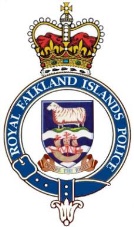 Royal Falkland Islands Police Headquarters, Ross Road, Stanley, Falkland Islands FIQQ 1ZZTelephone: (+500) 28100  |  E-mail: Seniorclerk@police.gov.fkFORM-V1Falkland Islands Police Certificate Application Form*Note: Please allow up to 10 working days for Royal Falkland Islands Police to process your certificate.OFFICE USE ONLYTitleMr/Mrs/Ms/Miss………… Date of BirthSurnameForenamePrevious or Other SurnamesPrevious or Other SurnamesPlace of BirthA1 – Full Current Address(including post code) A2 – Full Name and address for the original certificate to be posted/returned to if different from above (A1)(including post code) Contact Details(Mobile/E-mail)Would you like to receive an e-mailed copy of your certificate?Would you like to receive an e-mailed copy of your certificate?□  YESPlease provide your e-mail address above□  NOYour certificate will be posted to the address provided on this formEven if you have no convictions recorded with this Office, in order for a vetting certificate to be satisfactorily completed, you are still required to tick one of the above boxes which will supply this department with the necessary authority to release the information required.Even if you have no convictions recorded with this Office, in order for a vetting certificate to be satisfactorily completed, you are still required to tick one of the above boxes which will supply this department with the necessary authority to release the information required.□CURRENT CONVICTIONS ONLY□ALL CONVICTIONSCURRENT AND SPENTSignature of ApplicantDateSignature of Legal Guardian if applicant is under 18 years of ageDateDate Received at RFIPPayment Received at FPS?YES                    NOCertificate ReferencePayment Received at FPS?YES                    NOCertificate Processed ByPayment Received By(Signature)SignaturePayment Received By(Signature)